FORMULARZ ZGŁOSZENIOWY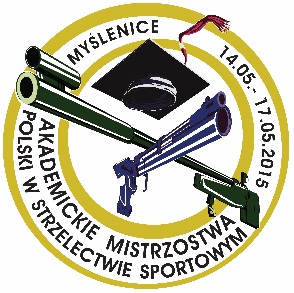 AKADEMICKIE MISTRZOSTWA POLSKI W STRZELECTWIE SPORTOWYM	Myślenice, 14.05.-17.05.2015(Pełna nazwa klubu oraz uczelni wraz z siedzibą/miasto/)Zaznaczyć odpowiednie pole literą "s"          Zgłoszenia prosimy wysłać na adres lkszarabie@tv-sport.pl oraz krakow@azs.pl  do dnia 04.05.2015r.             UWAGA - W przypadku zgłoszenia zawodnika lub innej funkcyjnej osoby,              której nie będzie później na zawodach, klub/uczelnia zgłaszający/a zobowiązuje                                                                             się do pokrycia kosztów. W przypadku zawodnika: opłat startowych i pierwszej 			..............................................		   .....................................................             doby hotelowej, a każdej innej osoby - opłaty tylko za pierwszą dobę hotelową.		                           (miejscowość, data)		                            (imię i nazwisko osoby zgłaszającej)L.p.Nazwisko i imię zawodnika/ zawodniczki/ treneraRok urodzeniaStrzelania pneumatyczneStrzelania pneumatyczneStrzelania pneumatyczneStrzelania pneumatyczneStrzelania kuloweStrzelania kuloweStrzelania kuloweStrzelania kuloweStrzelania kuloweStrzelania kuloweNoclegNoclegWyżywienieWyżywienieUwagiUwagiL.p.Nazwisko i imię zawodnika/ zawodniczki/ treneraRok urodzeniaPPN 40PPN 60KPN 40KPN 60PSP 30+30PDW 60KSP KSP 3x20KDW KDW 3x40OdNp. śrDoNp. ndOdNp. śrDoNp. ndZawodnik/ zawodniczka/ trenerWPISAĆ1.2.3.4.5.6.7.8.9.10.